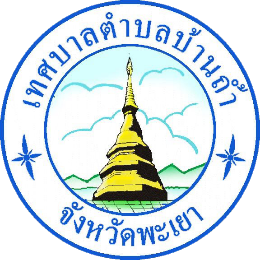 แบบใบลาพักผ่อนเขียนที่ สำนักงานเทศบาลตำบลบ้านถ้ำวันที่............เดือน................................ พ.ศ. ......................เรื่อง   ขอลาพักผ่อนเรียน  นายกเทศมนตรีตำบลบ้านถ้ำ/ผ่านปลัดเทศบาล	ข้าพเจ้า............................................................ตำแหน่ง........................................................ สังกัด........................................มีวันลาพักผ่อนสะสม..............วันทำการ มีสิทธิ์ลาพักผ่อนประจำปีอีก 10 วัน รวมเป็น.................วันทำการ  โดยขอลาพักผ่อนตั้งแต่วันที่............................... ถึงวันที่............................... มีกำหนด...............วัน ในระหว่างนี้สามารถติดต่อข้าพเจ้าได้ที่..................................................................................................................................................................................................................................								ขอแสดงความนับถือ							ลงชื่อ		                      
                                                                                              (.......................................)				                            ความเห็นของผู้บังคับบัญชาหัวหน้าฝ่าย หรือหัวหน้ากอง						   ...................................................................................      	ลงชื่อ							           	       (.......................................)	            วันที่.........................................	